Башkортостан Республикаhы                                  Администрация сельского поселения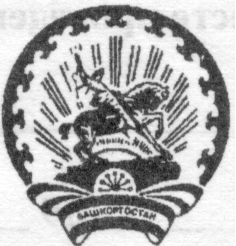 Бэлэбэй районынын муниципаль                            Донской сельсовет муниципальногорайонынын Дон ауыл советы                                  района Белебеевский районауыл билэмэhе хакимиэте                                        Республики Башкортостан   ΚАРАР				                                    ПОСТАНОВЛЕНИЕ17 апрель 2014 й.                       № 30                     17 апреля 2014 г.О создании штаба по подготовке и                                                            проведению месячника по благоустройству                                       автомобильных дорог общего пользования    В соответствии с распоряжением Правительства РБ от 26.03.2014 г.          № 237– р, в целях проведения месячника по благоустройству, улучшению санитарно- технического состояния, наведению порядка на автомобильных дорогах общего пользования и сооружений на них, на придорожных полосах автомобильных дорог с 28 апреля по 28 мая 2014 года, п о с т а н о в л я ю :Создать штаб по организации и проведению месячника в следующем составе:начальник штаба – Латыпова М.Г., землеустроитель 2 категории;заместитель начальника штаба – Хуснутдинов И.З., директор ООО «Гарант» (по согласованию);            члены штаба:Султанов И.И. – староста д. Пахарь;Султанов Ф.Р. – староста д. Казанлытамак;Субботин А.А. – староста д. Анненково;Калюжный Г.А. – староста д. Сиушка;Лутфиев Р.Х. – староста д. Подлесное.Администрации сельского поселения Донской сельсовет муниципального района Белебеевский район Республики Башкортостан организовать проведение работ по ремонту асфальтобетонных покрытий, устранению мелких деформаций и повреждений, исправлению кромок на всех типах покрытий, заливке трещин и продольных швов на асфальтобетонных покрытиях, в период проведения месячника.Рекомендовать ООО «Гарант», арендующим, либо имеющим во владении земли сельскохозяйственного назначения, непосредственно прилегающие к придорожным полосам автомобильных дорог, провести уборку на названных земельных участках.Управляющему делами Никитиной Р.А. обнародовать настоящее постановление в Администрации сельского поселения Донской сельсовет на информационном стенде по адресу: 452038, Республика Башкортостан, Белебеевский район, д. Пахарь, ул. Комсомольская, д. 17 и разместить на официальной странице сайта муниципального района Белебеевский район Республики Башкортостан.Штабу по проведению месячника в срок до 09.06.2014 подготовить и представить отчет о проделанной работе.Контроль за исполнением настоящего постановления оставляю за собой.Глава                                                                                           Р.З. Субхангулов